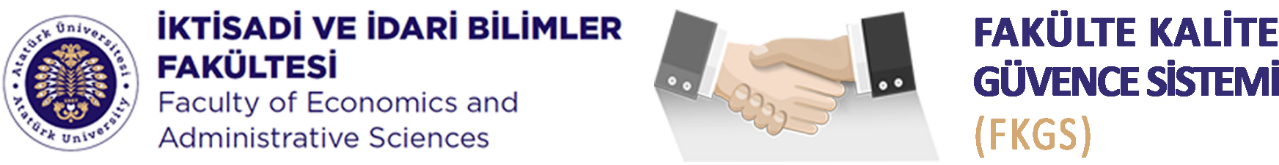 PAYDAŞ KOMİSYONUPAYDAŞ KOMİSYONUPAYDAŞ KOMİSYONUDaimî Komisyon BaşkanıProf. Dr. Reşat KARCIOĞLUDaimî Komisyon ÜyeleriProf. Dr. Ömer Selçuk EMSENDaimî Komisyon ÜyeleriDoç. Dr. Dilek ÖZDEMİRDaimî Komisyon ÜyeleriDoç. Dr. Muhammet ÖZCANDaimî Komisyon ÜyeleriDr. Öğr. Üyesi Murat KURUNDaimî Komisyon ÜyeleriDr. Öğr. Üyesi Abdullah TÜZEMENDaimî Komisyon ÜyeleriDaimî Raportör Üye               Arş. Gör. Dr. Musab IŞIKDaimî Raportör Üye               Daimî Öğrenci Üye                 Umutcan AYRIÇAlperen GİRMENÇRafethan GÜNAŞDIŞeyda YAYLALIDavetli Bölüm Temsilcisi         Dr. Öğr. Üyesi Ceyhun SERÇEMELİDavetli Dr. Öğr. Üyesi Şeyda ÜNVERDavetli Davetli Çağrılı Katılımcı           Destek Sekretarya                    Şeyma HANAYDestek İdari Sorumlu               Fatih ÖZTÜRKDekanlıkDekanlık Sorumlusu   Prof. Dr. Vedat KAYAİstişârî Sunum Döngüsüİstişârî Sunum DöngüsüBahar yarılıyı başında Fakülte Kuruluna sunumGüz yarılıyı başında Akademik Genel Kurula sunumMisyon	: Fakültenin vizyon ve misyonu doğrultusunda ve komisyonun iş paketi kapsamında kurumun sürekli iyileşme sürecine katkı vermek.Etik Değer	: Evrensel etik ilkeler, kurumsal hak ve ödevler çerçevesinde Fakültede görevli istisnasız tüm personel ile öğrenciler FKGS’ye sürekli iyileşmeye yönelik katkı sunar.Temel İlkeler	: FKGS bileşenleri Sahiplenme, Çevik Liderlik, Dekanlık, Bölümler ve Komisyonlar Arası Etkileşim, PUKÖ Yaklaşımı, Paydaş Katılımı, Kanıta Dayalı Süreç Yönetimi, Şeffaflık ve Hesap Verilebilirlik ilkelerini benimser.Misyon	: Fakültenin vizyon ve misyonu doğrultusunda ve komisyonun iş paketi kapsamında kurumun sürekli iyileşme sürecine katkı vermek.Etik Değer	: Evrensel etik ilkeler, kurumsal hak ve ödevler çerçevesinde Fakültede görevli istisnasız tüm personel ile öğrenciler FKGS’ye sürekli iyileşmeye yönelik katkı sunar.Temel İlkeler	: FKGS bileşenleri Sahiplenme, Çevik Liderlik, Dekanlık, Bölümler ve Komisyonlar Arası Etkileşim, PUKÖ Yaklaşımı, Paydaş Katılımı, Kanıta Dayalı Süreç Yönetimi, Şeffaflık ve Hesap Verilebilirlik ilkelerini benimser.Misyon	: Fakültenin vizyon ve misyonu doğrultusunda ve komisyonun iş paketi kapsamında kurumun sürekli iyileşme sürecine katkı vermek.Etik Değer	: Evrensel etik ilkeler, kurumsal hak ve ödevler çerçevesinde Fakültede görevli istisnasız tüm personel ile öğrenciler FKGS’ye sürekli iyileşmeye yönelik katkı sunar.Temel İlkeler	: FKGS bileşenleri Sahiplenme, Çevik Liderlik, Dekanlık, Bölümler ve Komisyonlar Arası Etkileşim, PUKÖ Yaklaşımı, Paydaş Katılımı, Kanıta Dayalı Süreç Yönetimi, Şeffaflık ve Hesap Verilebilirlik ilkelerini benimser.